伦理系统用户手册（2022.5.17修改）2021年1月起，伦理审查和备案已实行全流程电子化，无需提交任何纸质文件。申请、形式审查、伦理审查、意见/批件下载，均在伦理系统上完成，电子签名在个人手机医网信APP上完成。一、访问地址外网地址: https://www.gdghospitalec.com:90/二、授权与登录2.1研究护士或助理创建客户（CRA/CRC）登录系统的个人账户，并授权研究项目（具体操作如下）；研究者、研究护士及助理有创建项目和提交权限，客户只能上传和保存文件，无提交权限。新的账户名：姓名  初始密码为1.2.1.1新项目授权新项目由研究者/研究护士/研究助理创建，新项目创建完成后需对CRA/CRC进行授权。2.1.2旧项目授权旧项目已经导入系统，CRA/CRC需联系研究护士或研究助理对项目访问授权。若研究护士在项目管理处没有旧项目信息，请研究护士或助理联系伦理办公室对其授权，无需新增，避免此项目重复。提示：不同科室对应可授权的研究护士或助理（见文末附表）2.2 如科室无研究护士/助理，请邮件伦理办公室（gdghospital_ec@gdph.org.cn），邮件标题为“项目伦理号/方案编号+系统账号授权申请”，申请内容包括“项目名称、伦理批件号（如有）、申请人姓名、电话、邮箱、并附上本院研究团队人员名单”。研究护士如何把项目信息授权给cra、crc?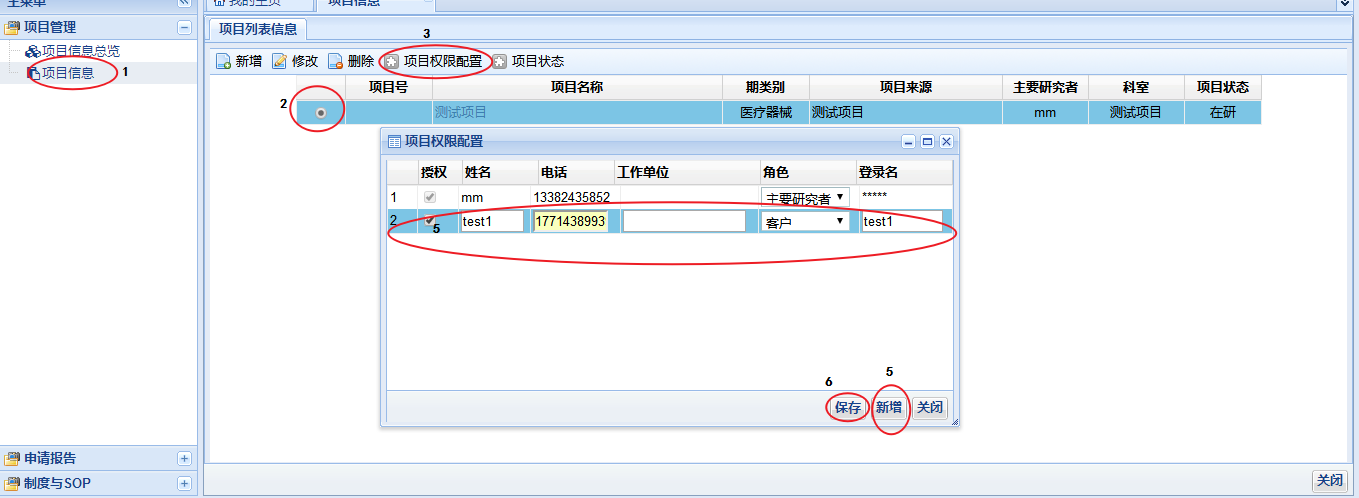 登录伦理系统在项目管理下点击项目信息可看到您负责的所有项目。选择要授权的项目，点击项目名称对应圈点击页面上方的‘项目权限配置’按钮，在项目权限配置弹窗右下角点击新增按钮，填写授权crc\cra的信息，角色授权为客户。建议：姓名与登录名一致。手机号码、工作单位可先不填，然后在左边打勾再保存。授权完毕！密码 1、第一次登陆时，会提醒你修改密码，如图所示。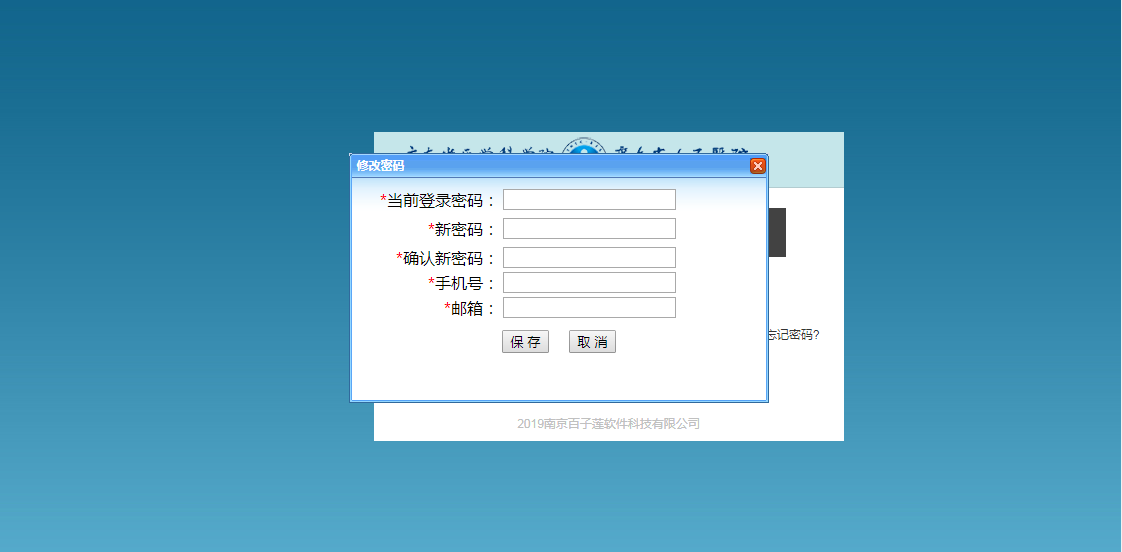 2、若想修改密码，进入系统后，点击导航栏中的您好，xxx如图：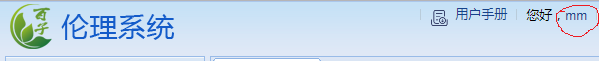 会弹出个人窗口，点击下图中的修改密码即可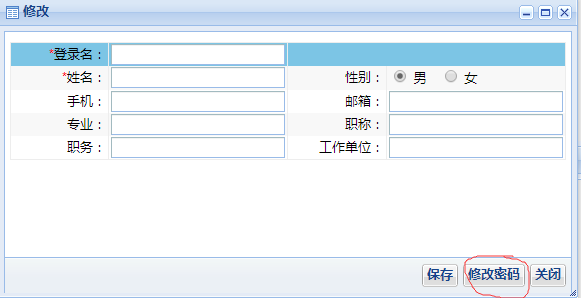 3.忘记密码 请点击忘记密码，弹出指示框后填写登录名和邮箱，邮箱即可收到密码。三、创建新项目3.1流程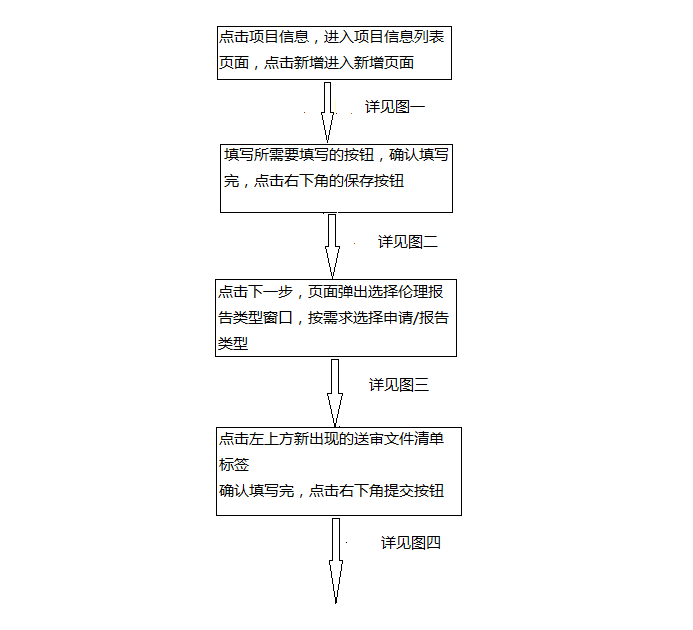 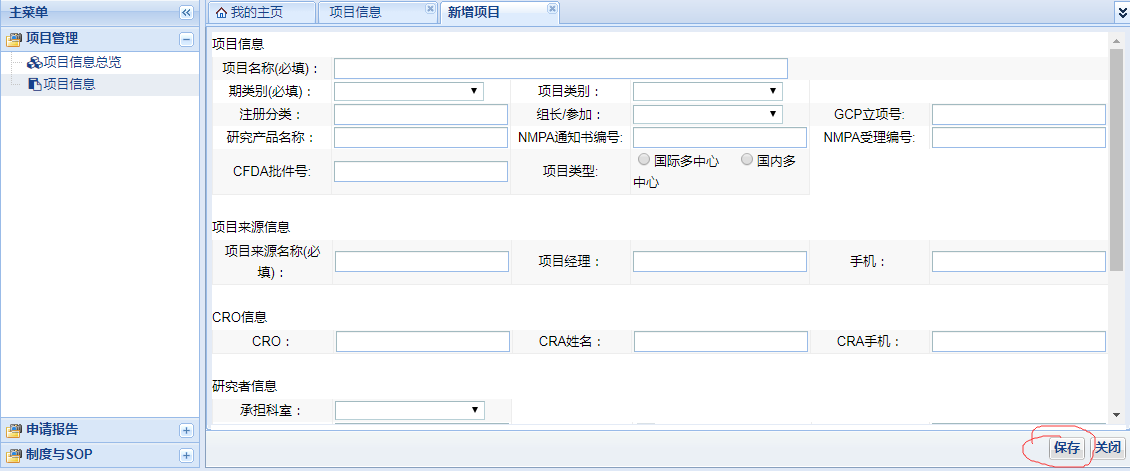 图一（注：该图所有加上必填的文本框都要填写内容）温馨提示：项目基本信息直接关联后续批件或意见函，请务必保证信息的准确性，后续项目基本信息变更，请第一时间更新3.2最后点击右下角的保存按钮，如有信息未填写会弹出警示框，请填写该内容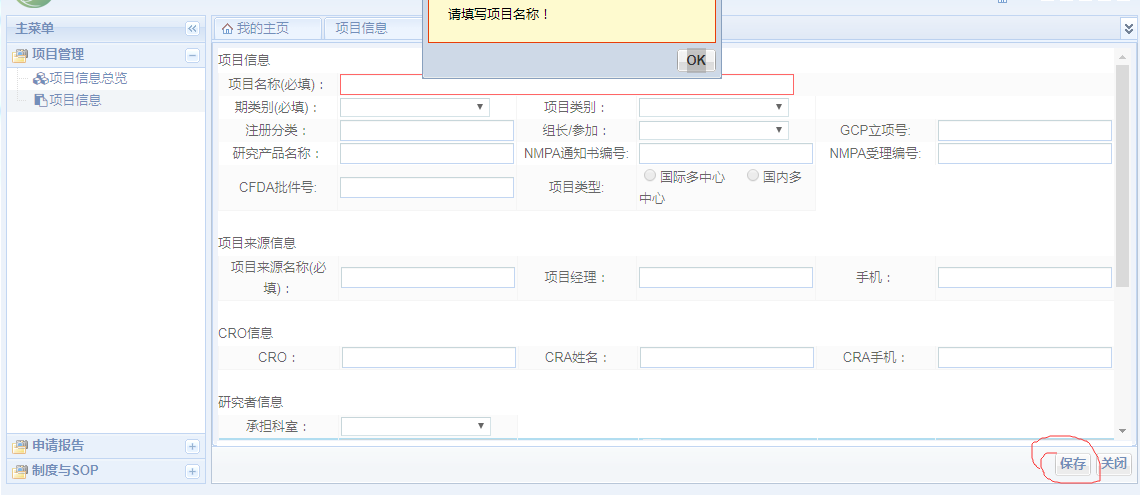 3.3填写完成，点击保存按钮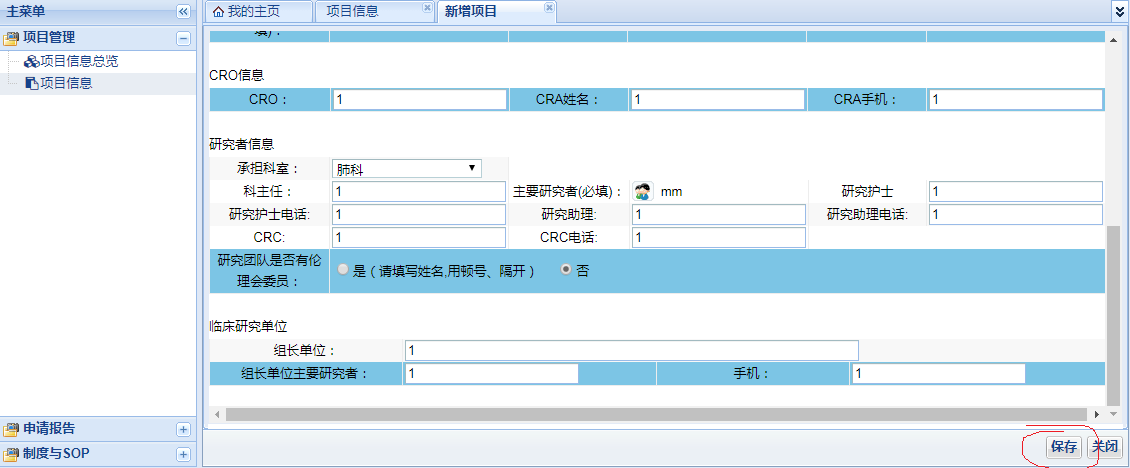 图二3.4成功显示下图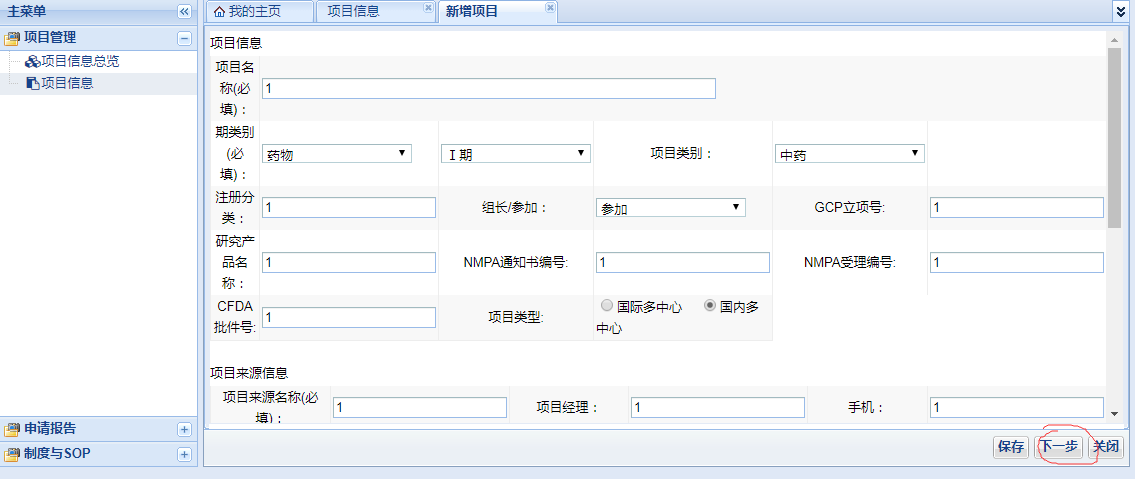 点击下一步后，页面如下图，选择报告类型，点击保存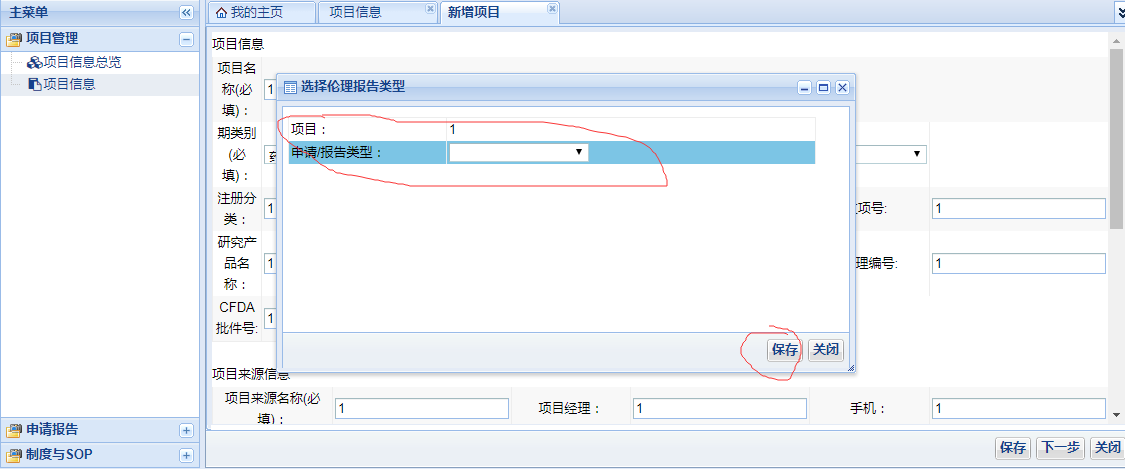 									图三3.5成功显示下图，选择点击保存、下一步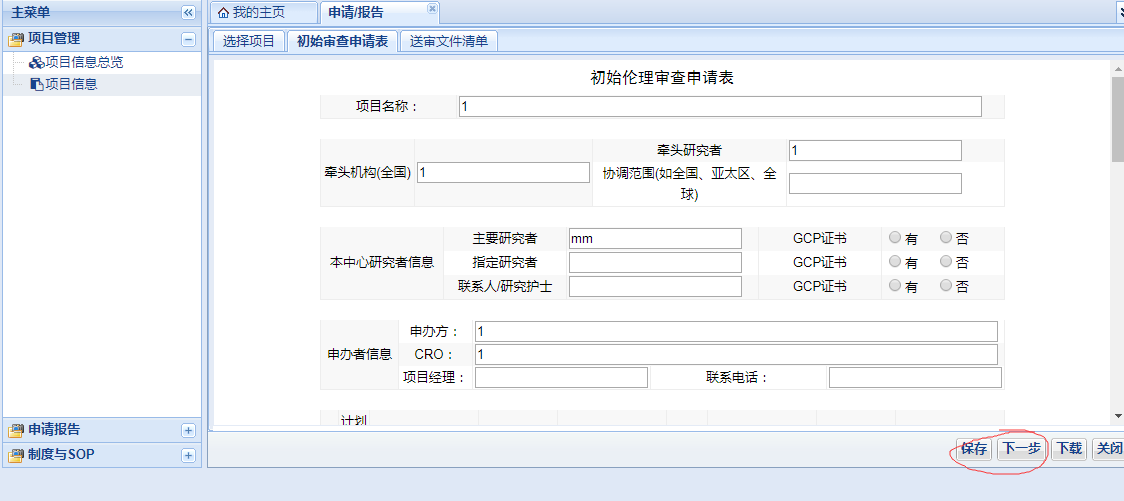 3.6 选择需要上传文件	确认后，点击保存、提交按钮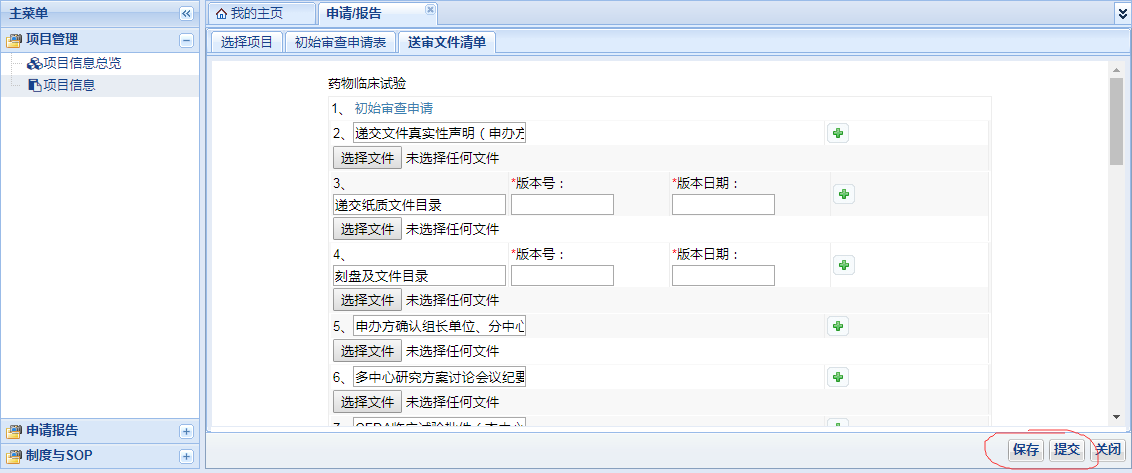 图四温馨提示：上传文件的命名直接关联后续批件或意见函，请务必保证信息的准确性。按实际上传文件准确命名，确保上传内容与命名一致。3.7提交后页面变成不可编辑状态，如图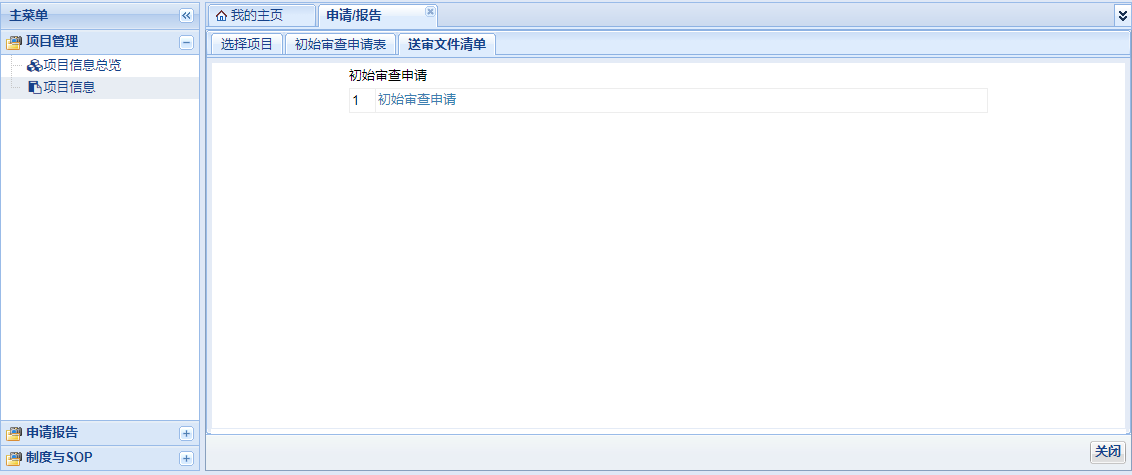 四、形审意见跟进方法4.1第一种：提交申请报告后，如有信息反馈，待办事项窗口会显示该信息， 通过形审通知界面右下角按钮，进入所需修改界面如图：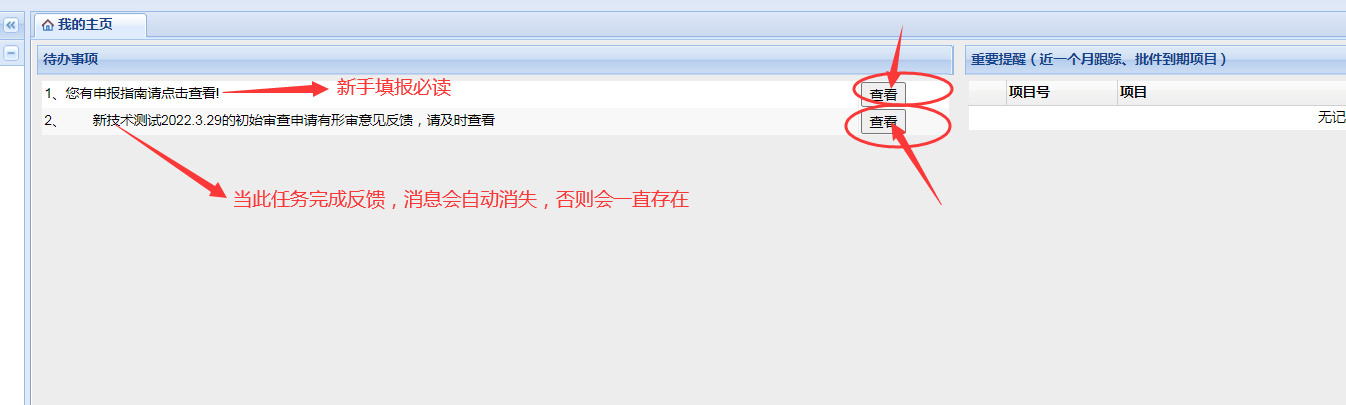 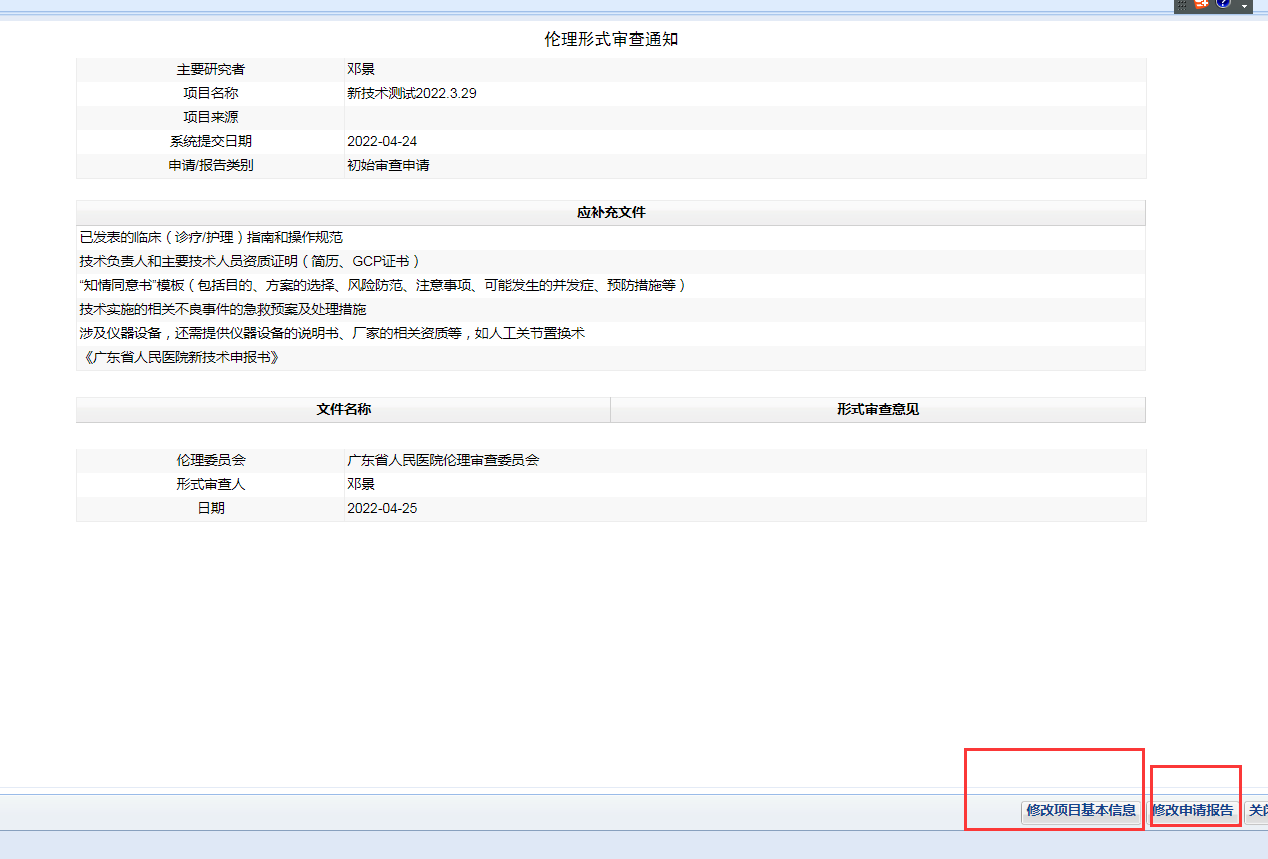 4.2第二种：可在主菜单项目信息中项目查阅如图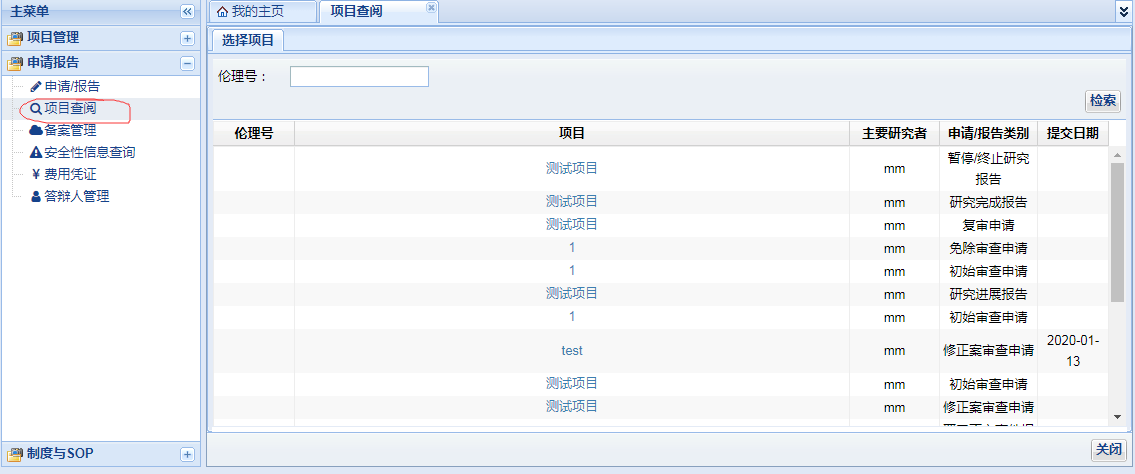 点击项目名字即可进入下图按要求修改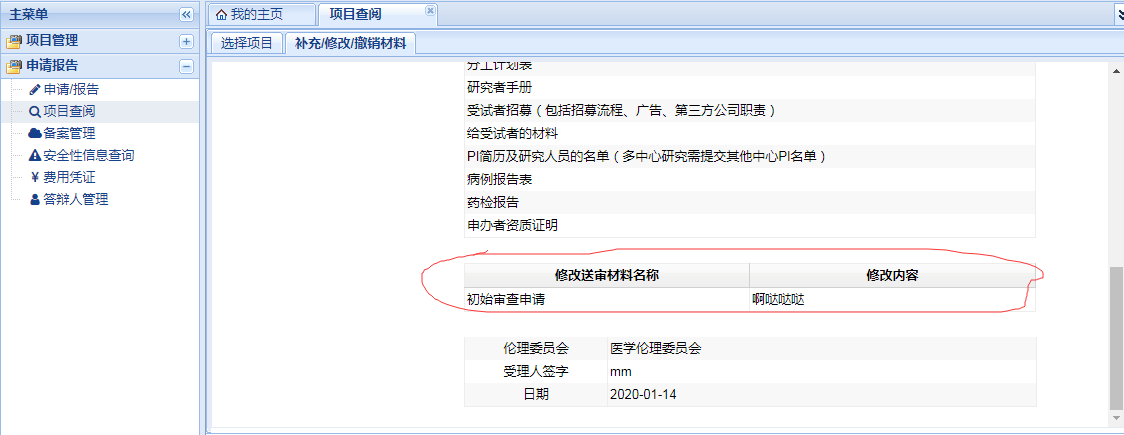 确认修改完成，点击上图右下角的下一步按钮进入送审文件清单，按修改内容填写看是否需要增加文件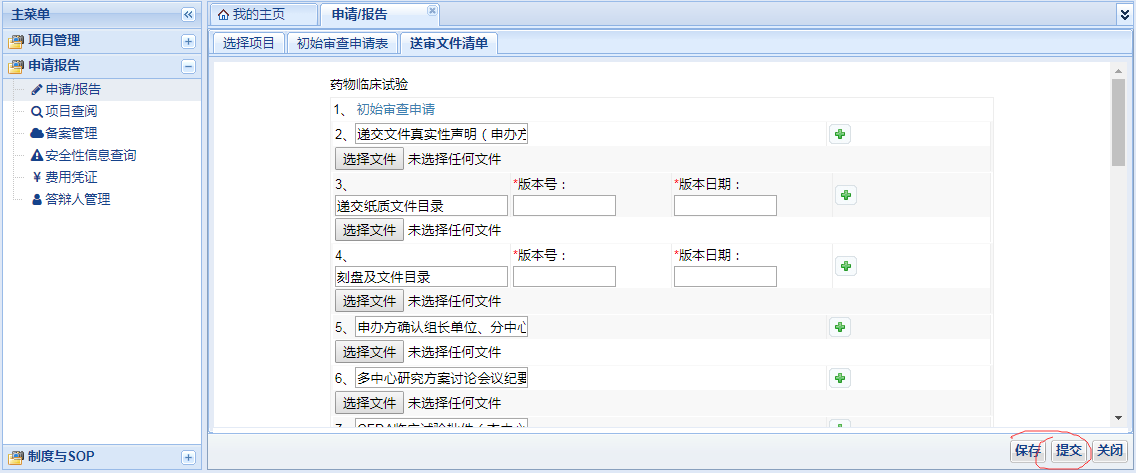 确认修改好，点击提交按钮，再次进入不可编辑界面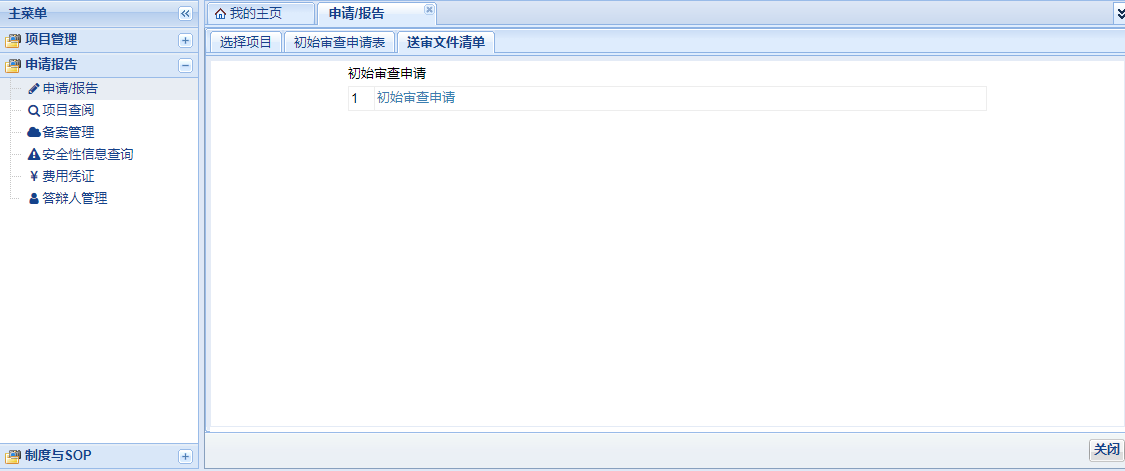 4.3如何查找送审文件回执、伦理收费通知单、审查决定在主菜单栏----申请报告----项目查阅----选中对应的项目报告----点击受理通知/收费通知/审查决定，点击下载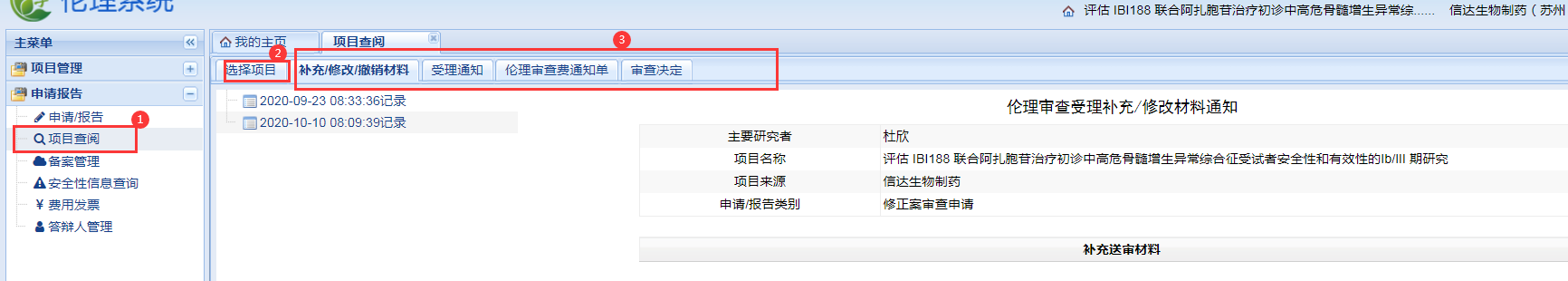 PS：申请为新项目或修正案，系统受理时同步发送的收费通知单五、如何读懂项目流程图如图显示 1提交申请 2系统受理 3电子签名 4会议日程  5传达决定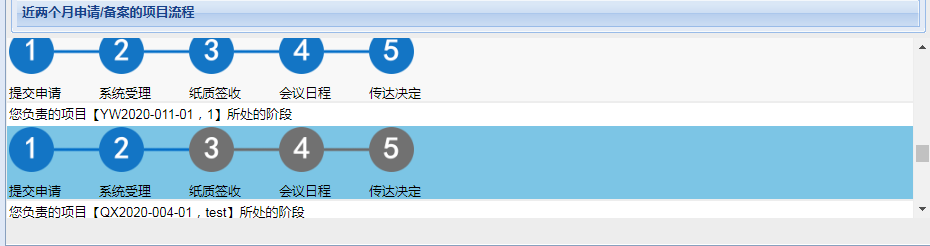 如图蓝色标识为已完成的阶段，点击可以进入该阶段内容。温馨提示：1.传达决定如已变成蓝色标识，即可开始执行批件内容。2.签发版本批件一般5个工作内上传。3.会议日程鼠标光标显示是简易程序审查，则会议日程代表仅“会议通报”，非会议审查。4.鼠标光标放在饼图上可显示具体日期和相应内容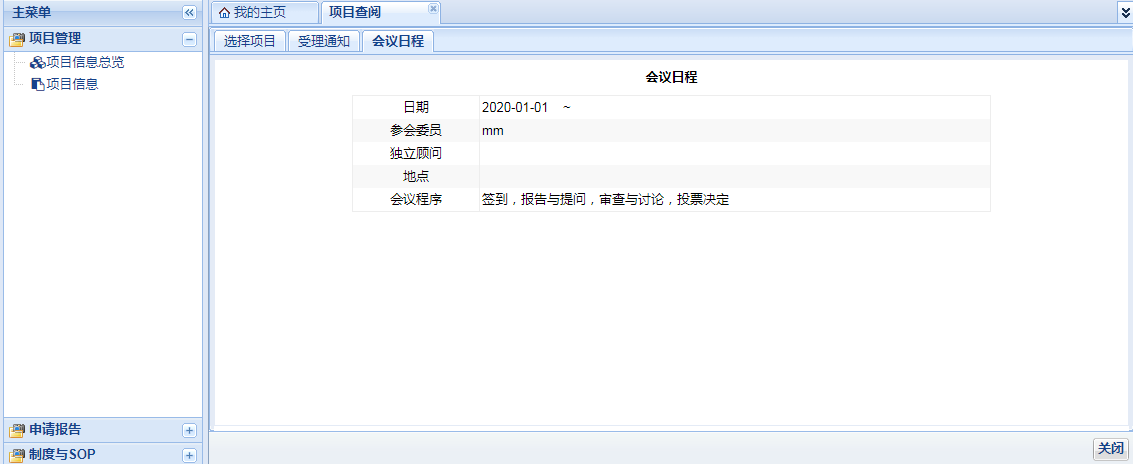 六、在研的项目6.1增加申请报告主菜单栏点击申请报告进入下图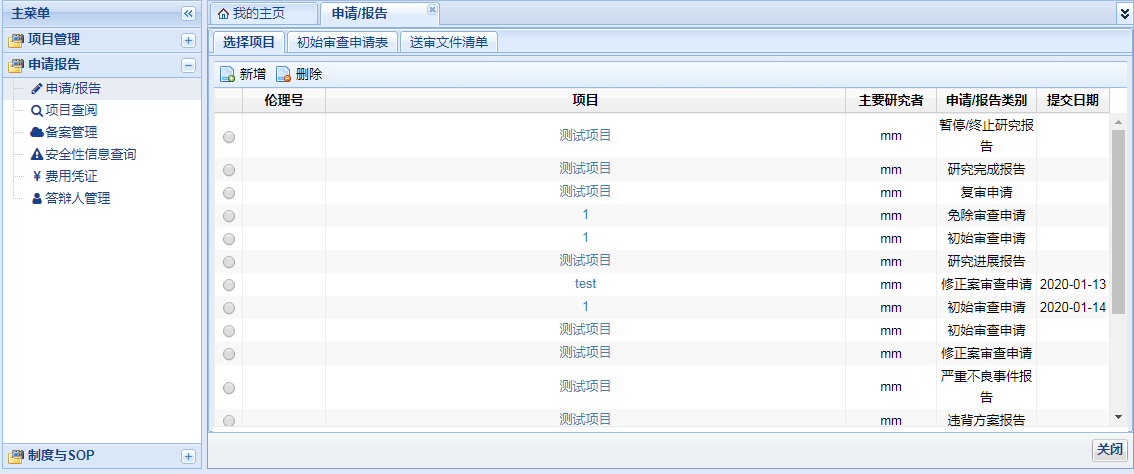 6.1.1、点击新增按钮进入下图，选择项目、申请报告类型，点击保存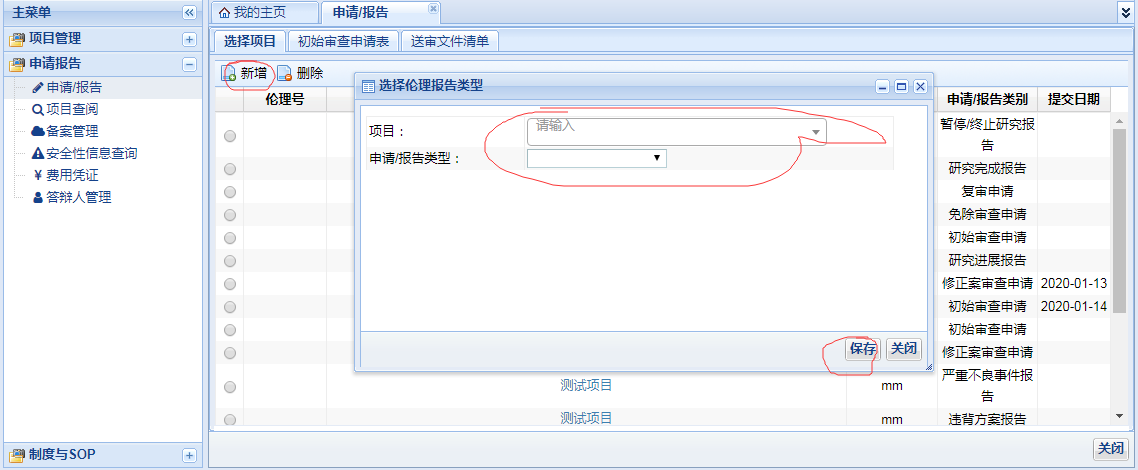 其余步骤和创建项目相同。6.2项目查阅、备案管理、安全信息查询、发票扫描件、答辩人管理6.2.1项目查阅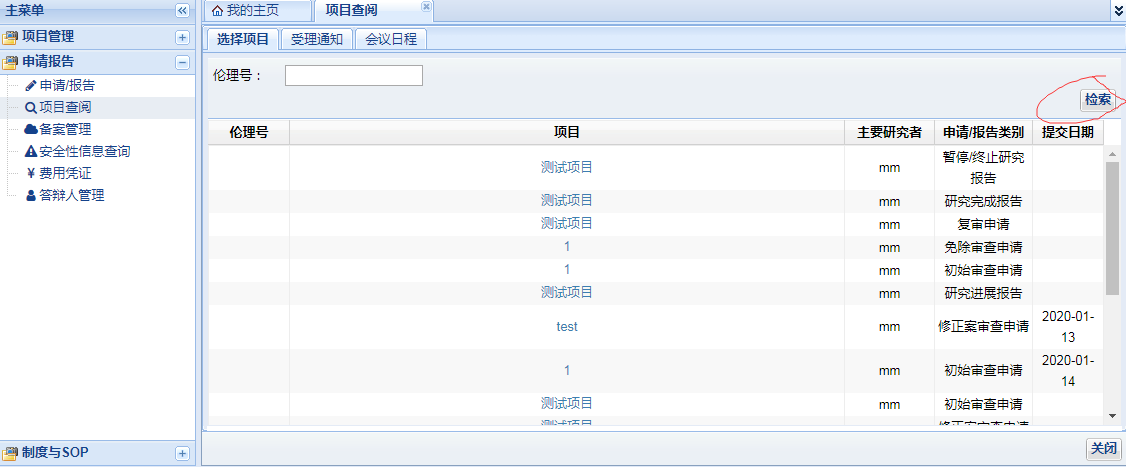 6.2.2备案管理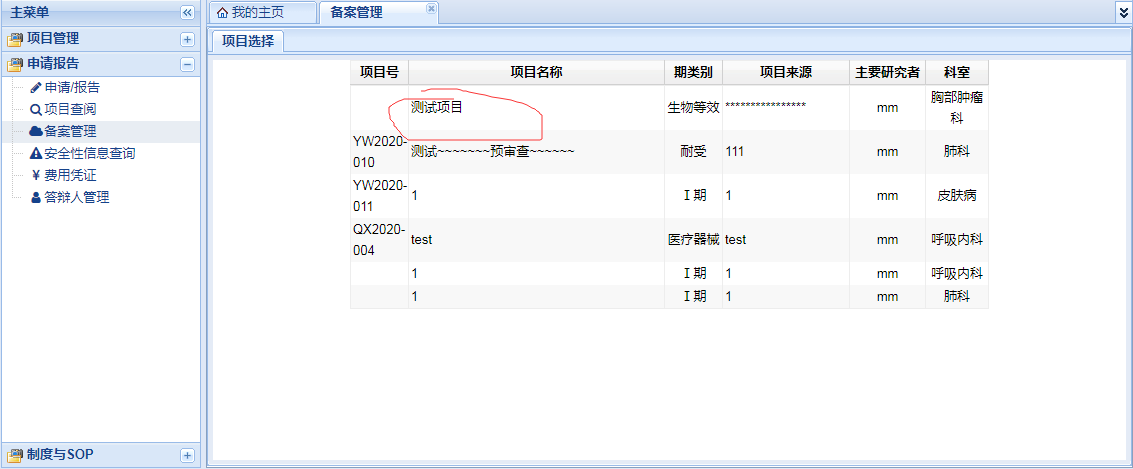 点击该项目进入下图，根据需要选择新增、修改、删除、提交、下载操作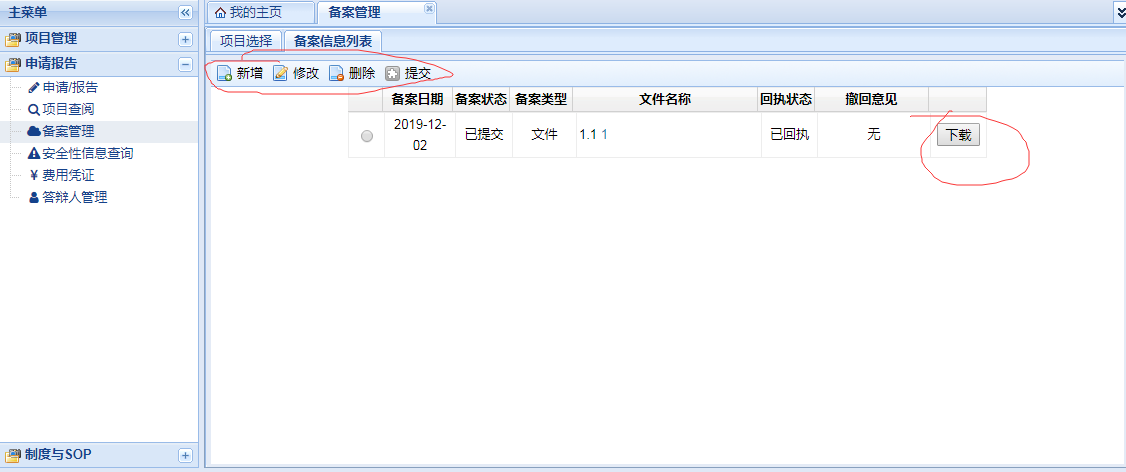 6.2.3发票扫描件根据需要选择新增、修改、删除、提交、下载操作，蓝色字体点击可查看内容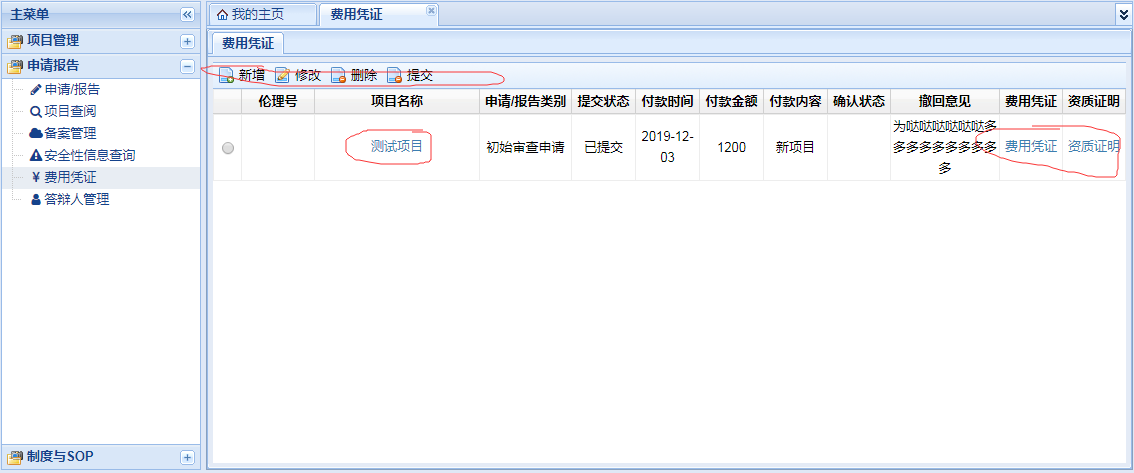 6.2.4答辩人管理根据需要选择新增、修改、删除、提交、下载操作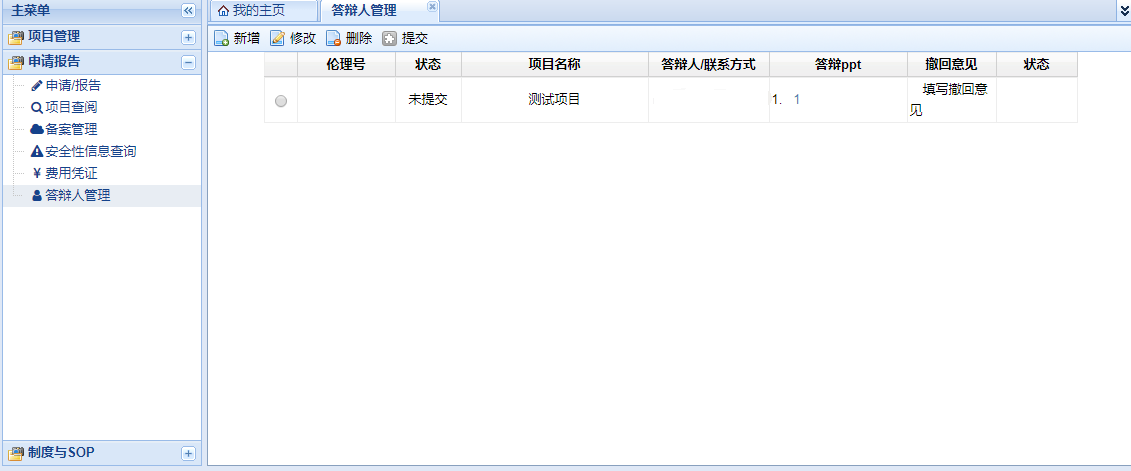 附表：科室PI授权人肾内余学清杨帆　梁馨苓杨帆　内分泌邝建　林燕呼吸科高兴林隋明颖　呼吸睡眠科欧琼劳妙婵血液科翁建宇李秀群　血液科杜欣李秀群　血液科钟立业李秀群　风湿科张晓金花　胃肠肿瘤科（惠福）马冬赵云鹰消化内科沙卫红王蓓蓓　感染科陈仁伦理办皮肤科董秀琴伦理办肺科吴一龙陈煜梅肺科杨衿记陈煜梅肺科汪斌超陈煜梅肺科陈华军陈煜梅肺科王震陈煜梅肺科钟文昭陈煜梅肺科周清陈煜梅肺科徐崇瑞陈煜梅肺科涂海燕（胸部）陈煜梅乳腺科 廖宁陈煜梅乳腺科 王坤严金凤放疗科潘燚陈煜梅介入科陈晓明　蓝绿琴淋巴瘤科（惠福）李文瑜朱小芳心内科吴书林张国葵何佩瑜周淑珍心内科姚桦张国葵何佩瑜周淑珍心内科陈纪言张国葵何佩瑜周淑珍心内科罗建方张国葵何佩瑜周淑珍心内科冯颖青张国葵何佩瑜周淑珍心外科陈寄梅　伦理办心外科黄劲松　伦理办心外科周成斌　伦理办心外科王晟　伦理办心儿科张智伟　伦理办